                      PROPOSIÇÕES 01 – Vereador Clóvis Pereira dos Santos                      INDICAÇÃO – 08/2021 Indico ao Excelentíssimo Senhor Prefeito Municipal em conjunto com a Secretaria Municipal de Obras, nos termos regimentais e ouvido o plenário, que após a substituição das lâmpadas da Avenida Senador Pinheiro Machado, as mesmas sejam reaproveitadas nas Ruas: Arlindo da Silva, Cecilia Köche Brackmann, Waldemar Arnt e Mathias Vicente Diedrich.                                                 MENSAGEM JUSTIFICATIVA:                Senhor Presidente;                Senhores Vereadores:A presente indicação tem objetivo de trazer melhorias para nosso município, será feita a substituição das lâmpadas da Avenida Senador Pinheiro Machado por lâmpadas de LED. Assim, a presente indicação vem solicitar o reaproveitamento das lâmpadas retiradas da Avenida, para que possam ser instaladas nas Ruas Cecilia Köche Brackmann, Arlindo da Silva, Waldemar Arnt e Mathias Vicente Diedrich. As lâmpadas que hoje estão instaladas nas Ruas mencionadas são de 70 watts, já as que vão ser retiradas da Avenida são de 250 watts, isso trará uma melhora significante para nossos munícipes.                                                            Atenciosamente,                                          Bom Retiro do Sul, 12 de abril de 2021.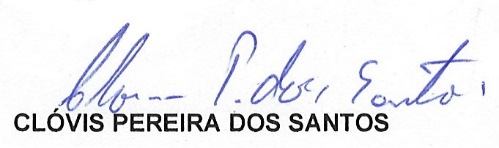 